BẢNG BÁO GIÁNgày: 02 / 09/ 2020Số: L200101 /DLHCM/01Kính gửi:  QUÝ KHÁCH HÀNG (Tên – Chức Vụ - Công ty/ Đơn vị)                   Tel:                   Mail:                    DỰ ÁN: Công Ty TNHH Thương Mại Dịch Vụ Kỹ Thuật VIỆT NGUYỄN xin trân trọng gởi đến Quý khách hàng bảng báo giá các thiết bị như sau:           ĐIỀU KIỆN THƯƠNG MẠI:Giá trên đã tính các khoản thuế và chi phí như: thuế nhập khẩu, vận chuyển, chuyển hàng đến Bên Mua;GIÁ ĐÃ BAO GỒM THUẾ VAT 10%.2.   Quy cách hàng hóa: Thiết bị mới 100% , nguyên đai, nguyên kiện 3.   Thời gian bảo hành/ Bảo trì:Thiết bị mới 100%, được bảo hành 12 tháng máy chính theo tiêu chuẩn của nhà sản xuất.Chế độ bảo hành không áp dụng đối với những lỗi do người sử dụng gây ra, phụ kiện, đồ thuỷ tinh, vật tư tiêu hao…Trung tâm Bảo hành:Tại HCM: Số N36,  Đường số 11 - Tân Thới Nhất 17, Khu phố 4,  Phường Tân Thới Nhất, Quận 12, Tp. HCM Tel: 028.66 570570 – Mail: service@vietnguyenco.vn – Hotline: 0888. 663300Tại HN: Số 138 Đ. Phúc Diễn, P. Xuân Phương, Q. Nam Từ Liêm, Hà NộiTel: 024. 32 009276 – Mail: service@vietnguyenco.vn – Hotline: 0888. 663300Tại Đà Nẵng: Số 59 Đ. Phạm Tư, P. Phước Mỹ, Q. Sơn Trà, Đà NẵngTel: 023.66 566570 – Mail: service@vietnguyenco.vn – Hotline: 0888. 663300Bào trì: Miền phí 12 tháng sau khi hết hạn bảo hành (định kỳ 06 tháng/ lần)4.   Thời gian giao hàng: Tùy thuộc thời điểm đặt hàng/ ưu tiên đơn hàng đến trước:Hàng không có sẵn: giao hàng trong vòng 08 – 10 tuần kể từ khi hợp đồng/ đơn hàng có hiệu lực;5.    Địa điểm giao hàng: PTN chủ đầu tư.6.    Thanh toán: Thanh toán: 50% sau khi ký hơp đồng – 50% còn lại trong vòng 10 ngày kế từ ngày bàn giao/ nghiệm thu/ thanh lý và xuất hóa đơn tài chính;Thanh toán bằng tiền mặt hoặc chuyển khoản bằng tiền đồng Việt Nam theo tỷ giá bán ra của Ngân hàng Ngoại Thương Việt Nam tại từng thời điểm thanh toán.Số tài khoản thụ hưởng: 041 0101 0022 700Tại: Ngân hàng TMCP Hàng hải (Maritime Bank) chi nhánh TP. Hồ Chí MinhĐơn vị thụ hưởng: Công ty TNHH Thương Mại Dịch Vụ Kỹ Thuật Việt NguyễnMST: 0 3 1 1 1 4 6 2 3 3 5         7.   Thời hạn báo giá: Phiếu báo giá có giá trị trong vòng 30 ngày kể từ ngày ghi trên;Rất mong được sự xem xét và ủng hộ của Quý khách hàng!STTMã/ Code TÊN THIẾT BỊ/ ĐẶC TÍNH KỸ THUẬTSLĐVTĐƠN GIÁ(VNĐ)THÀNH TIỀN(VNĐ)1FLEXBộ đưa mẫu cho máy sắc ký khí GC SCION tích hợp: lỏng – headspace - SPMEModel: FLEX Hãng sản xuất: EST  – Mỹ  Xuất xứ: Mỹ Tính năng kỹ thuật:Chức năng kéo và thả thân hiện với  người dùngKhông cần mua thêm nâng cấp phần mềm đắt tiềnTối đa hóa hiệu năng GC thông qua quy trình chuẩn bị mẫu xếp chồngCác tùy chọn menu được đơn giản hóa có thể dễ dàng chỉnh sửa mà không cần lập trìnhSự linh hoạt vượt trội với khả năng tùy chỉnh từng dòng một mà không gián đoạn trình tự phân tíchMàn hình trạng thái thời gian thực Tự động hiệu chỉnh khay và phụ kiện giúp giảm thời gian thiết lập truyền thốngCSV Sequence với Chemstation và OpenLABCung cấp các chế độ tiêm cho GC bao gồm: lỏng, headspace và SPMETích hợp kết nối MTM với thiết bị ngoại vi và chế độ kết nối không dâyHiệu chuẩn hoàn toàn tự độngThiết bị tương thích với máy GC/ GCMS/ GCMSMS hãng SCION Instrument Tiết kiệm thời gian và tối ưu công suất GC với chức năng “overlap time” Flex Autosampler còn có khả năng chuẩn bị mẫu bao gồm: pha loãng, chiết tách, gia nhiệt, hòa trộn và tiêm nội chuẩn tự động.Thông số kỹ thuật:Nguồn điện: 100-240 VAC, 50/60 Hz, 3-1ATùy chọn sẵn có: (1)  Tùy chọn tiêm mẫu lỏng:Khay 2 ml 105 vị tríSyringe và Bộ giữ SyringeKhay và trạm khácKhay 2mL ; 105 vị trí  (lên đến 4 khay)Khay 10mL-20mL; 32  vị tríCó sẵn khay tùy chỉnhTrạm Rinse/Waste 10ml – 4 vị tríRinse/Solvent 100mL– 2 vị trí với cổng thảiKết nối Hardware có sẵn cho nhiều nền tản GC (2)  Tùy chọn tiêm mẫu pha hơi Headspace; Bao gồm:Incubation/Agitation Station – Trạm ủ/lắcBộ giữ Holder chứa vial 6 vị trí cho vial Headspace 20mLKhả năng chèn vial 2mL và 10mLKhả năng gia nhiệt lên đến 200°CVị trí lắc 6 vị trí từ 120-750rpm hoặc dao động 190HzPhụ kiện gia nhiệt Syringe – Syringe Heater AccessoryChứa syringe headspace  1ml hoặc  2.5 ml Khả năng gia nhiệt lên đến 150 °C(3) Tùy chọn chế độ tiêm vi chiết pha rắn (SPME) SPME – Bao gồmTrạm Needle/Fiber Conditioning Fiber conditioner một vị trí với khí  sweepKhả năng gia nhiệt lên đến 350 °CBộ trộn Magnet đơnBộ chứa SPME fiber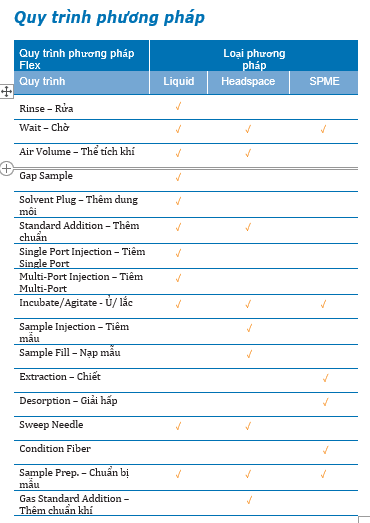 Cung cấp bao gồm: Flex Autosampler for Scion Gc's -83cm Base rail system. Flex system can be easily upgraded to include Liquid injection Headspace and SPME analysis. The system includes a basic startup kit and our innovative Chemation software which makes programming complex sample prep routines easy to performCode: EST-A05-FLX-S001   The Flex XTR (124cm)system can be easily configured for Liquid, Headspace and SPME analysis. Includes a basic startup kit and our innovative software which makes programming complex sample prep routines easy to perform. Code: EST-A05-FLX-0XTRBộ phụ kiện tiêu chuẩnTài liệu hướng dẫn sử dụng tiếng Anh + tiếng Việt01Bộ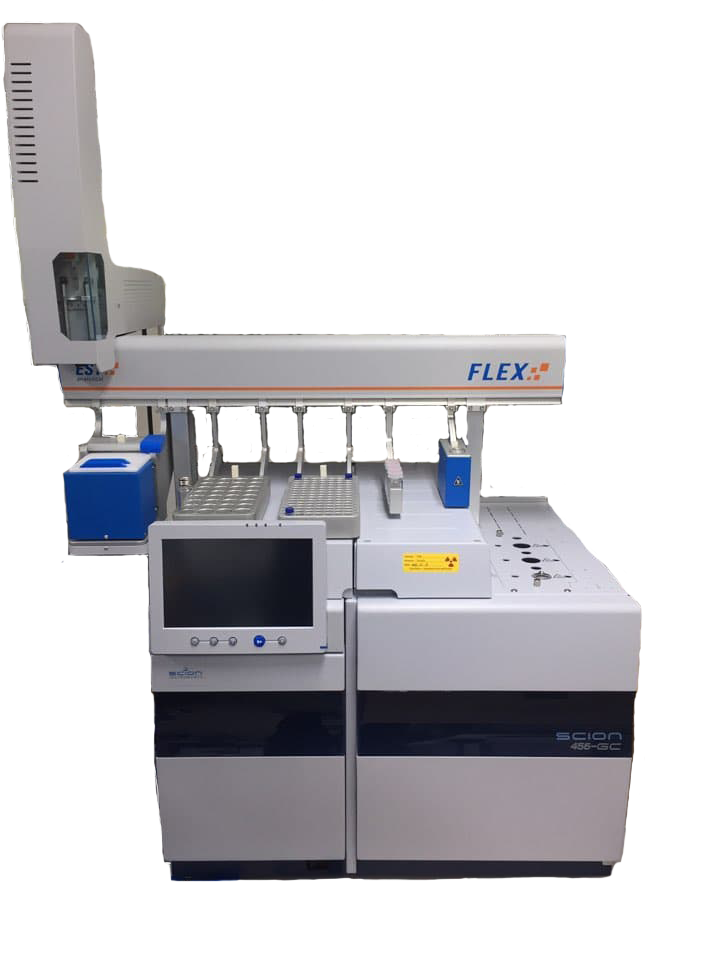 TổngTổngTổngTổngTổngTổngThuế VAT 10%Thuế VAT 10%Thuế VAT 10%Thuế VAT 10%Thuế VAT 10%Thuế VAT 10%Tổng cộng Tổng cộng Tổng cộng Tổng cộng Tổng cộng Tổng cộng Bằng chữ: Bằng chữ: Bằng chữ: Bằng chữ: Bằng chữ: Bằng chữ: Bằng chữ: Mọi thông tin xin liên hệ:Nguyễn Hoàng Long (Mr.)H/p: 0932 664422Tel: (028). 66 570570 – (024).32 009276    Fax: (028). 35 951053Mail: long@vietnguyencov.vn          longvietnguyenco@gmail.comCÔNG TY TNHH TMDV KT VIỆT NGUYỄNP. GIÁM ĐỐC NGUYỄN HOÀNG LONG